АДМИНИСТРАЦИЯ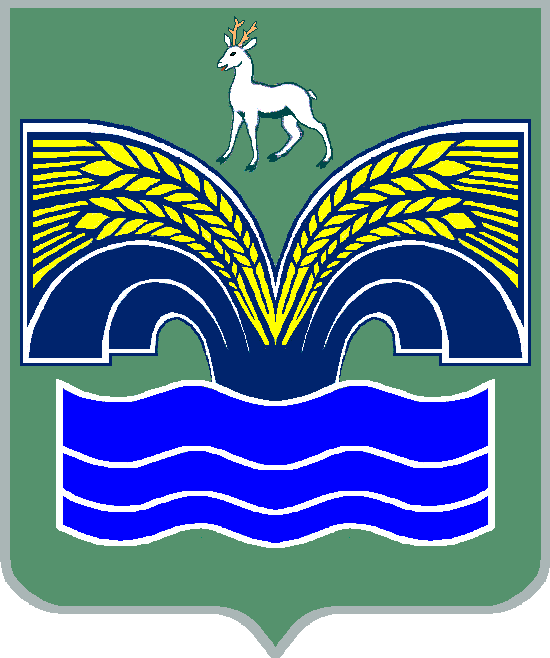 ГОРОДСКОГО  ПОСЕЛЕНИЯ МИРНЫЙ МУНИЦИПАЛЬНОГО РАЙОНА КРАСНОЯРСКИЙСАМАРСКОЙ ОБЛАСТИот 25 декабря 2013 года № 86Об  утверждении Программы комплексного развития систем коммунальной инфраструктуры городского поселения Мирный муниципального района Красноярский на 2013-2015 годы и на период до 2020 годаВ  соответствии с Федеральным законом от 06.10.2003 г. № 131- ФЗ «Об общих принципах организации местного самоуправления в Российской Федерации», Федеральным законом от 30.12.2004 г. № 210-ФЗ «Об основах регулирования тарифов организаций коммунального комплекса», Уставом городского поселения Мирный муниципального района Красноярский, администрация городского поселения Мирный муниципального района Красноярский Самарской области ПОСТАНОВЛЯЕТ:1. Утвердить  прилагаемую Программу комплексного развития систем коммунальной инфраструктуры городского поселения Мирный муниципального района Красноярский на 2013-2015 годы и на период до 2020 года.2.	Настоящее постановление вступает в силу со дня его подписания.Глава администрации городского поселения  Мирный                                                            В.К. ВдовинУТВЕРЖДЕНА постановлением администрации городского поселения Мирный муниципального района Красноярскийот  25 декабря 2013 года № 86Программа
комплексного развития систем коммунальной инфраструктуры городского поселения Мирный муниципального района Красноярский на 2013-2015   годыи на периоддо 2020 года
(далее - Программа)ВведениеВступление в силу с 1 января . Федерального закона от 30.12.2004 N 210-ФЗ "Об основах регулирования тарифов организаций коммунального комплекса" в значительной мере изменяет методику образования тарифов на услуги муниципальных и иных организаций коммунального комплекса, устанавливает систему инвестиционных надбавок к тарифам и ценам, изменяет порядок исчисления тарифов.Начиная с 2006 года, для всех муниципальных образований в соответствии с данным законом является обязательной разработка программ комплексного развития систем коммунальной инфраструктуры, которые направлены на создание и плановое развитие коммунальной инфраструктуры для нового строительства.Программа комплексного развития систем коммунальной инфраструктуры городского поселения Мирный муниципального района Красноярский на 2013-2015 гг. и на период до . разработана на основании Федерального закона "Об общих принципах организации местного самоуправления в Российской Федерации" от 06.10.2003 N 131-ФЗ; Федерального закона "Об основах регулирования тарифов организаций коммунального комплекса" от 30.12.2004 N 210-ФЗ, Устава городского поселения Мирный муниципального района Красноярский и в соответствии с генеральным градостроительным планом городского поселения Мирный муниципального района Красноярский.Программа определяет основные направления развития коммунальной инфраструктуры (т.е. объектов электроснабжения, теплоснабжения, водоснабжения, водоотведения, очистки сточных вод), объектов утилизации (захоронения) твердых бытовых отходов в соответствии с потребностями промышленного, жилищного строительства, в целях повышения качества услуг и улучшения экологии поселения. Основу документа составляет система программных мероприятий по различным направлениям развития коммунальной инфраструктуры. Программой определены ресурсное обеспечение и механизмы реализации основных ее направлений. Данная Программа ориентирована на устойчивое развитие городского поселения Мирный муниципального района Красноярский и в полной мере соответствует государственной политике реформирования жилищно-коммунального комплекса Российской Федерации.Данная Программа является основанием для выдачи технических заданий по разработке инвестиционных программ организаций коммунального комплекса по развитию систем коммунальной инфраструктуры.1. Существующее положение коммунальной инфраструктурыгородского поселения Мирный муниципального района Красноярский1.1. ВодоснабжениеСистема водоснабжения городского поселения Мирный муниципального района Красноярский состоит из 1 водопровода и отдельных водопроводных сетей. Число насосных станций 1-го подъема составляет 24 единицы, 2-го подъема 1 единицы, 3-го подъема _________ единица. Суммарная установленная мощность  насосных станций 1-го подъема составляет - 4,72 тыс.куб.метров в сутки, насосных станций второго подъема – 2,9 тыс.куб.метров в сутки, водопроводов – 3,52 тыс.куб.метров в сутки. Протяженность водопроводных сетей составляет 39,7 км. Из них протяженность водоводов составляет 18,3 км, уличной водопроводной сети – 13,9 км, внутриквартальной и внутридворовой сети – 7,5 км.   При этом 10,3 км.сетей нуждается в замене, что составляет  25,9% в общей протяженности сети.  В 2012 году насосными станциями 1-го подъема поднято воды 589,3 тыс. куб.м., в том числе подземной – 589,3 тыс.куб.м. Подано воды в сеть 589,3 тыс. куб.м. Отпуск воды потребителям в 2012 году составил 471,5 тыс.куб.м., из них населению – 420,9 тыс.куб.м, бюджетофинансируемым организациям – 14,0 тыс.куб.м, прочим организациям – 36,6 тыс.куб.м. Утечка и неучтенный расход воды составили 117,8 тыс.куб.м или 20% к подаче всей воды.    Основные показатели по водоснабжению* Информация отсутствует   1.2. ВодоотведениеСистема водоотведения городского поселения Мирный муниципального района Красноярский состоит из 1 очистного сооружения канализации. Общая протяженность канализационных сетей составляет 16,6 км. Протяженность сетей, нуждающихся в замене, составляет 5,5 км или 33% в общем протяжении канализационной сети. Протяженность главных коллекторов составляет 6,9 км, из них 2,9 км нуждаются в замене. Протяженность уличной канализационной сети составляет 9,7 км из них 2,6 нуждаются в замене, протяженность внутриквартальной и внутридворовой сети - км, из них - км нуждаются в замене. Установленная пропускная способность очистных сооружений составляет 1,8 тыс.куб.метров в сутки.  Пропускная способность сооружений биологической очистки –  1,8 тыс.куб.метров в сутки. Мощность сооружений по обработке осадка составляет 2,7 тыс.куб.метров в сутки. Площадь иловых площадок составила - 1,1 тыс.кв.метров. В 2012 году в городском поселении Мирный пропущено – 375,0 тыс.кубических метров сточных вод, в т.ч. от населения – 342,0 тыс.куб.м, от бюджетофинансируемых организаций – 23,7 тыс.куб.м, от промышленных организаций –  тыс.куб.м, от прочих организаций- 9,3  тыс.куб.м. Основные показатели по водоотведению1.3. ТеплоснабжениеСистема теплоснабжения городского поселения Мирный муниципального района Красноярский состоит из 2 источников теплоснабжения. Из них мощность до 3 Гкал/час – 1 единица. Все источники теплоснабжения работают на газообразном топливе. Суммарная мощность всех источников теплоснабжения составляет 20,2 гигакалорий в час, из них 1,0% мощностью до 3 Гкал/час, 99% – от 3 до 20 Гкал/час.    Протяженность тепловых сетей составляет 24,2 км из них 3,4 километра нуждаются в замене. В 2012 году всем потребителям было опущено 34942 гигакалорий тепловой энергии, из них населению 27925 Гкал.  Основные показатели по теплоснабжению2. Перспектива нового жилищного строительства городского поселения Мирный муниципального района КрасноярскийРазвитие жилищного строительства по городскому поселению Мирный муниципальному району Красноярский к 2020 году планируется за счет освоения существующих площадок застройки. Совершенствование застройки жилых зон предусматривает: сохранение и увеличение многообразия жилой среды и застройки, отвечающей запросам различных групп потребителей, размещение различных типов жилой застройки, в зависимости от природных и ландшафтных условий;ликвидацию аварийного и ветхого жилищного фонда; формирование комплексной жилой среды, отвечающей социальным требованиям, доступности объектов и центров повседневного обслуживания.  Перспектива нового жилищного строительства предусматривает:проектирование и строительство 5-ти этажного жилого дома в п.Мирный по ул. Нефтяников, 18.проектирование и строительство 5-ти этажного жилого дома в п.Мирный по ул. Нефтяников, 2.проектирование и строительство 5-ти этажного жилого дома в п.Мирный по ул. Шоссейная, 5.3.Перспектива развития коммунальной инфраструктуры3.1. Водоснабжение и водоотведениеВодоснабжение населенных пунктов городского поселения Мирный муниципального района Красноярский планируется осуществлять от существующих водозаборных станций и за счет строительства новых водозаборов.В целях обеспечения потребителей городского поселения Мирный муниципального района Красноярский качественным водоснабжением и водоотведением необходимо реализовать следующие мероприятия. 1.Проектирование и реконструкция напорного коллектора п.Мирный.2. Бурение скважины в п.Мирный. 3. Промывка водоводов водозабора Лесной.   4. Огораживание скважин водозабора Лесной. 3.2. Теплоснабжение1. Монтаж теплосети от ул.Комсомольская 9 до ул.Октабрьская.2. Замена изоляции п.МирныйтеплопунктП.Морозова 94. Основные цели, задачи и сроки реализации ПрограммыОсновной целью программы является обеспечение комфортных условий проживания населения поселения, в том числе оптимизация, развитие и модернизация коммунальных систем теплоснабжения, водоснабжения и водоотведения. Условием достижения цели является решение следующих основных задач:обеспечение развития жилищного и промышленного строительства в городском поселении Мирный муниципального района Красноярский;строительство и модернизация системы коммунальной инфраструктуры городского поселения Мирный муниципального района Красноярский;повышение качества предоставляемых коммунальных услуг потребителям;улучшение состояния окружающей среды, экологическая безопасность развития поселения, создание благоприятных условий для проживания граждан.Сроки реализации: 2010-2015 годы и на период до 2020 года.  Для реализации Программы предусматривается использование инструментов технической и экономической политики в области жилищно-коммунального хозяйства.Для решения задач Программы предполагается использование средств, полученных за счет федерального бюджета, областного бюджета, местных бюджетов, организаций коммунального комплекса, частных инвесторов, установленных надбавок к ценам (тарифам) для потребителей, надбавок к тарифам на товары и услуги организации коммунального комплекса, тарифа на подключение к системе коммунальной инфраструктуры и тарифа организации коммунального комплекса на подключение. Пересмотр тарифов и надбавок производится в соответствии с действующим законодательством.В рамках реализации данной Программы, в соответствии со стратегическими приоритетами развития городского поселения Мирный муниципального района Красноярский, основными направлениями сохранения и развития инженерной инфраструктуры будет осуществляться мониторинг проведенных мероприятий и на основе этого осуществляться корректировка мероприятий Программы.Изменения в Программе и сроках ее реализации могут быть пересмотрены по предложению организации коммунального комплекса, администрации муниципального района.4.1. Система программных мероприятий 4.2. Ресурсное обеспечении ПрограммыДля достижения целей и решения задач Программы в зависимости от конкретной ситуации могут применяться следующие источники финансирования: федеральный бюджет, областной бюджет, местный бюджет, собственные средства предприятий, надбавки к тарифам, заемные средства и средства частных инвесторов. Организация коммунального комплекса должна на основе утвержденного главой городского поселения технического задания разработать инвестиционную программу, произвести расчет финансовых потребностей для их реализации и представить их в администрацию муниципального района для проверки.После проверки инвестиционной программы организации коммунального комплекса, орган по регулированию тарифов готовит предложения о размере:надбавки к ценам (тарифам) для потребителей (ценовая ставка, которая учитывается при расчетах потребителей с организацией в целях финансирования инвестиционных программ);надбавки к тарифам на товары и услуги (ценовая ставка, устанавливаемая для организации на основе надбавки к цене для потребителей, используется для финансирования инвестиционной программы организации);тарифа на подключение к системе коммунальной инфраструктуры (ценовая ставка, формирующая плату за подключение к сетям при строительстве и модернизации объектов недвижимости);тарифа организации коммунального комплекса на подключение (ценовая ставка для организации, используемая для финансирования ее инвестиционной программы).Проект инвестиционной программы и расчеты направляются в администрацию муниципального района, которая рассматривает инвестиционные программы и утверждает их. 4.3. Ожидаемые результаты реализации ПрограммыМодернизация и обновление коммунальной инфраструктуры городского поселения Мирный муниципального района Красноярский, снижение эксплуатационных затрат, устранение причин возникновения аварийных ситуаций, угрожающих жизнедеятельности человека, улучшение экологического состояния окружающей среды.Развитие системы теплоснабжения:повышение надежности и качества теплоснабжения;обеспечение подключения дополнительных нагрузок при строительстве новых жилых домов;снижение износа тепловых сетей;Развитие системы водоснабжения и водоотведения:повышение надежности водоснабжения и водоотведения;повышение экологической безопасности в муниципальном районе;соответствие параметров качества питьевой воды на станциях водоочистки установленным нормативам СанПиН - 100%;снижение уровня потерь воды;сокращение эксплуатационных расходов на единицу продукции;обеспечение запаса мощности сооружений водоподготовки.Паспорт ПрограммыНаименование ПрограммыПрограмма комплексного развития систем коммунальной инфраструктурыгородского поселения Мирный муниципального района Красноярский на 2013-2015 годы и на период до 2020 года.Нормативно-правовая база разработки Программы Федеральный закон "Об общих принципах организации местного самоуправления в  Российской Федерации" от 06.10.2003 N 131-ФЗ; Федеральный закон "Об основах регулирования тарифов организаций коммунального комплекса" от 30.12.2004 N 210-ФЗ.Заказчик программыАдминистрация городского поселения Мирный муниципального района Красноярский.РазработчикАдминистрация городского поселения Мирный муниципального района КрасноярскийРуководитель ПрограммыГлава городского поселения МирныйОсновные цели и задачи Программы1.Обеспечение развития жилищного и промышленного строительства в городском поселенииМирный муниципального района Красноярский. 2.Строительство и модернизация системы коммунальной инфраструктуры городского поселения Мирный муниципального района Красноярский.3.Повышение качества предоставляемых коммунальных услуг потребителям.4.Улучшение состояния окружающей среды, обеспечение экологической безопасности развития городского поселения Мирныймуниципального района Красноярский, создание благоприятных условий для проживания граждан.Сроки реализации2013-2015 гг. и на период до 2020 года. Основные направления Программы- Развитие систем теплоснабжения.- Развитие систем водоснабжения и водоотведения.- Развитие систем газоснабжения.Источники финансированияпрограммыВсего по Программе:  329958,84 тыс. руб.,в том числе:  местный бюджет –  _____-__________тыс. руб.,. -  _________________ тыс. руб.;. -   _________________ тыс.руб.;                          2015-2020г.г. – __________________ тыс.руб.Исполнители основных мероприятийОрганизации коммунального комплексагородского поселения Мирный муниципального района Красноярский  Ожидаемые результатыРазвитие, модернизация и обновление коммунальной инфраструктуры городского поселения Мирный муниципального района Красноярский, снижение эксплуатационных затрат, устранение причин возникновения аварийных ситуаций, угрожающих жизнедеятельности человека, улучшение экологического состояния окружающей среды. Развитие водоснабжения и водоотведения: - Повышение надежности водоснабжения и водоотведения.- Повышение экологической безопасности в городском поселении.- Соответствие параметров качества питьевой воды СанПиН – 100%. - Снижение уровня потерь воды.- Сокращение эксплуатационных расходов на единицу продукции. Развитие теплоснабжения:- Повышение надежности и качества теплоснабжения.- Обеспечение подключения дополнительных нагрузок при строительстве новых жилых домов. Развитие газоснабжения:-Обеспечение подключения дополнительных нагрузок существующих и строящихся жилых и общественных зданий. - Улучшение экологического состояния городского поселения.Наименование показателя20082009201020112012Число водопроводов и отдельных водопроводных сетей, ед. 11111Установленная производственная мощность водопроводов, тыс.куб.м/ сут.3,03,03,03,04,72Протяженность водопроводных сетей, км. 39,739,739,739,739,7Отпуск воды всем потребителям, тыс.куб.м/год537,0469,2542,8486,1471,5Отпуск воды населению, тыс.куб.м/ год394,7439,4457,4439,2420,9Отпуск воды бюджетофинансируемым организациям, тыс.куб.м/год.16,818,520,319,314,0Наименование показателя20082009201020112012Одиночное протяжение канализационной сети, км. 16,616,616,616,616,6В том числе уличной сети, км. 9,79,79,79,79,7Протяженность сетей, нуждающихся в замене, км. 5,65,65,55,55,5Удельный вес протяженности канализационных сетей, нуждающихся в замене в общем протяжении канализационных сетей, %33,733,7333333Установленная пропускная способность очистных сооружений, тыс.куб.метров в сутки   1,81,81,81,81,8Пропуск всех сточных вод, тыс.куб.м421,0401,3457,7422,8375,0Пропуск сточных вод от населения, тыс.куб.м370,0353,6409,7395,8342,0Пропуск сточных вод от бюджетофинансируемых организаций, тыс.куб.м16,317,217,718,823,7Наименование показателя20082009201020112012Число источников теплоснабжения, ед. 01112Число источников теплоснабжения мощностью до 3Гкал/час1Число источников теплоснабжения, работающих на газообразном топливе, ед. 01112Суммарная мощность всех источников теплоснабжения, Гкал/часСуммарная мощность источников теплоснабжения до 3 Гкал/час0,2Суммарная мощность источников теплоснабжения от 3 до 20 Гкал/час-20,020,020,020,0Протяженность тепловых сетей, км24,224,224,224,224,2В том числе нуждающихся в замене, км. 16,06,83,63,63,4Отпуск тепловой энергии своим потребителям, Гкал3431334524347323495834942Отпуск тепловой энергии населению, Гкал2768027679276772790827925Отпуск тепловой энергии бюджето- финансируемым организациям, Гкал42784685455548544774№ п/пМероприятияОтветственный1.Выдача технических заданий на разработку инвестиционных программ организаций коммунального комплекса по развитию коммунальной инфраструктуры районаАдминистрация муниципального района Красноярский2.Разработка инвестиционных программ развития коммунальной инфраструктуры районаОрганизации коммунального комплекса3.Расчет финансовых потребностей по инвестиционной программе, надбавок и тарифов:-надбавки к ценам (тарифам) для потребителей-надбавки к тарифам на товары и услуги организаций коммунального комплекса; -тарифы на подключение к системе коммунальной инфраструктуры;-тарифы организации коммунального комплекса на подключениеОрганизации коммунального комплекса4.Утверждение инвестиционных программ, установление надбавок к ценам (тарифов) для потребителейПредставительный орган муниципального района Красноярский5.Установление надбавок к тарифам на товары и услуги организаций коммунального комплекса, тарифа на подключение к системе коммунальной инфраструктуры и тарифа организации коммунального комплекса на подключениеПредставительный орган муниципального района Красноярский6.Заключение договора между администрацией муниципального района и организациями коммунального комплекса, определяющего условия реализации инвестиционных программ Администрация муниципального района Красноярский, организации коммунального комплекса7.Заключение договоров с потребителями товаров и услуг организаций коммунального комплексаОрганизации коммунального комплекса8.Мониторинг исполнения инвестиционных программОрган регулирования Администрации муниципального района Красноярский